Quelques exemples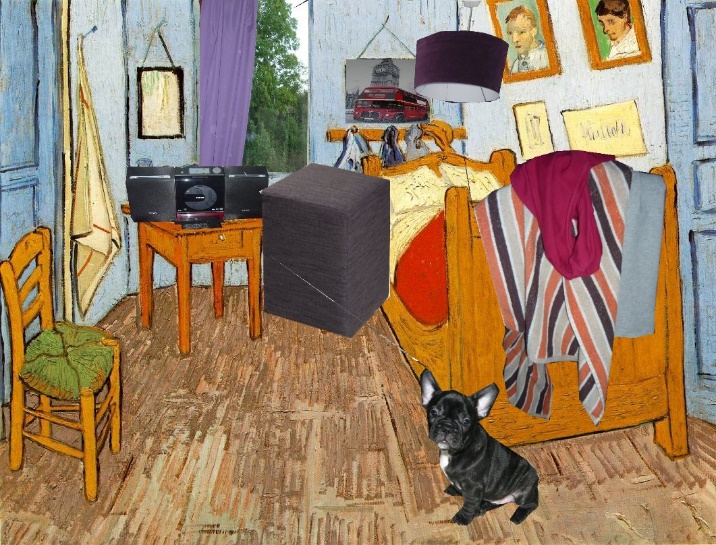 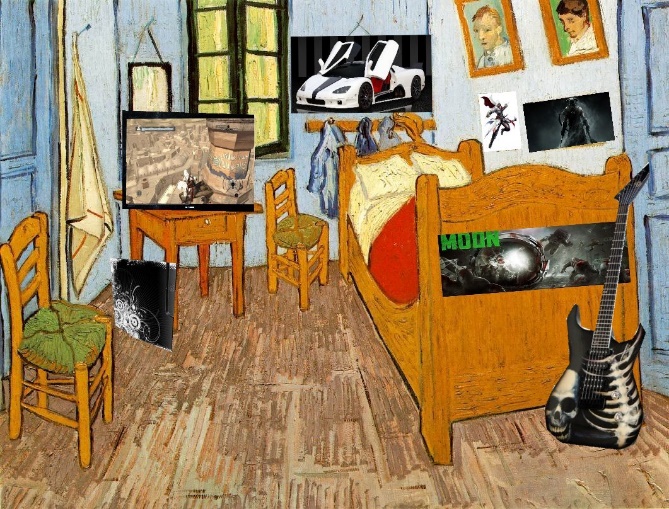 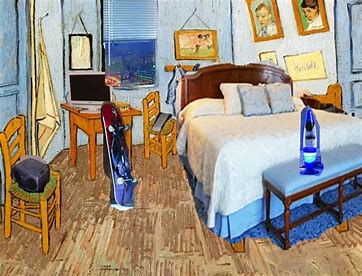 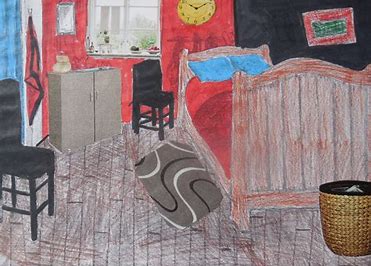 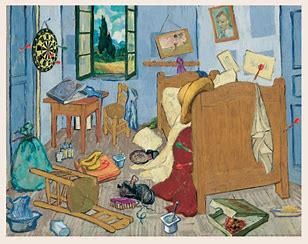 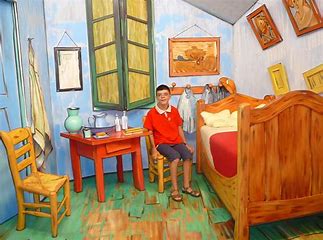 